Bitte tragt eure Leistungen in den jeweiligen Bereichen wie im Beispiel gezeigt ein, danke.Bereich I: Bereich II: Bereich IIISEK I (chronologische Auflistung)SEK II (chronologische Auflistung)Die folgende Seite bitte auch ausfüllen und eingescannt mitschicken: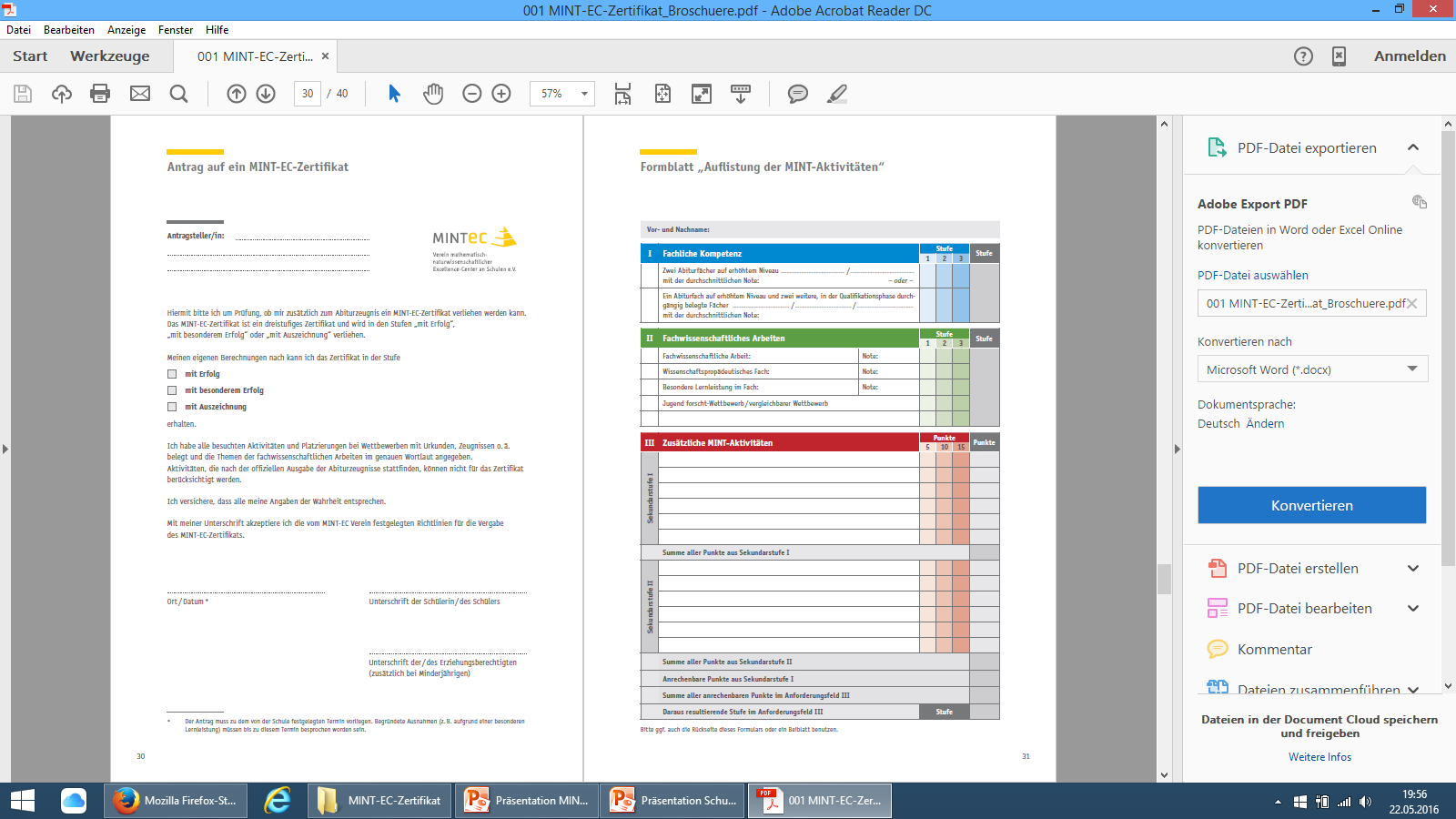 NummerAktivität (Betreuer) Datum/(Schul)Jahr/ggf. StundenPNummerAktivität Datum/(Schul)jahr/ggf. StundenP